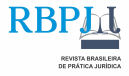 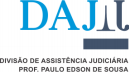 ______________________________________________________________________________ REVISTA BRASILEIRA DE PRÁTICA JURÍDICA - RBPJPRORROGAÇÃO DA CHAMADA DE TRABALHOS 2021 A Revista Brasileira de Prática Jurídica - RBPJ torna pública a prorrogação do prazo de submissão dos trabalhos até o dia 01 de agosto de 2021, para publicação em sua 3ª edição.Belo Horizonte, 18 de junho de 2021. Comissão Executiva da Revista Brasileira de Prática Jurídica 